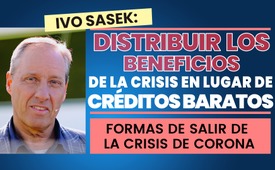 Distribuir los beneficios de la crisis en lugar de créditos baratos (formas de salir de la crisis de Corona)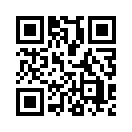 ¿Por qué la crisis de la Corona debería obligar a millones de personas a contraer nuevas deudas, mientras que varias grandes empresas están generando billones de dólares de ganancias a partir de la misma crisis? ¿Qué tan inmoral sería eso? Referéndum: Primero todos estos trillones de ganancias son distribuidos a los arruinados - como un regalo! ¡Entonces la gran ganancia de los heridos se elimina!¡Hola, soy Ivo Sasek!
Puedo darles la bienvenida hoy en el marco de mi compañía de viajes "Panorama Film", que por cierto, como todas las demás, ha estado paralizada durante semanas por las regulaciones de la Corona. Aunque se nos permite viajar con nuestros tres autobuses, ¿pero a quién le gusta arrastrar pequeños grupos de cinco con 70 asientos caros? ¿Sabéis a qué me refiero? Ya habéis conocido mi Restaurante Panorama-Film- en mi última llamada a los expertos, también está cerrado. Pero de mis otras tres empresas básicas, dos empresas más están actualmente en condiciones de ofrecer tales discursos. Por cierto, entiendo todos mis establecimientos como negocios básicos, donde mi grupo y yo ganamos nuestro propio dinero durante el día, para poder operar la base principal de Kla.TV en Suiza. Y de la misma manera todos los operadores de nuestros 170 estudios internacionales de Kla.TV financian sus propios estudios.
Pero ahora al tema real: Estamos hablando de pérdidas bastante grandes. Porque si sólo yo tengo que mirar cuatro compañías paralizadas de cinco, ¿de qué tamaño deben ser las pérdidas financieras en todo el mundo? ¿Ya has pensado en eso? Desde hace meses, este gobierno del Nuevo Mundo que surge repentinamente ha obligado a millones de otras empresas a cerrar. ¿Quién soportará la pérdida? ¿Tal vez el dinero helicóptero prometido por el gobierno del Nuevo Mundo? Déjeme recordarle en este punto que esto no tiene nada que ver con soportar una pérdida. Los préstamos prometidos ahora al mundo entero - a cualquier tasa de interés baja - no son otra cosa que nuevas deudas forzadas artificialmente. ¿Entiendes? ¿Sabes qué? Aún así, la pregunta "¿Quién se va a deshacer de todas estas pérdidas forzadas?" se está convirtiendo en la pregunta más trivial de todas. La pregunta principal es: ¿Quién se librará de toda la inmoralidad que nos impone sin piedad la nueva dictadura? ¿Sabes siquiera la diferencia entre moral e inmoral? ¿Entre lo ético y lo no ético? ¿Entre la vida moral y la inmoral? ¿O es que estos rigurosos creadores de opinión han logrado finalmente poner la moral, la ética a la par de la condena religiosa? Por favor, ten en cuenta que los días de la falsa democracia han terminado. Y aquellos que hace tiempo que están a cargo del mundo, ahora están mostrando descaradamente sus cuernos dictatoriales. Pero donde una dictadura mundial podría establecerse en secreto, la humanidad no puede evitar un nuevo camino. La única pregunta es, ¿qué nuevo camino elige? ¿A qué nuevo camino se entrega, le da su poder?
No soy un político y ciertamente no soy un dictador, pero os aconsejo, humanidad, ahora por una vez, a qué tipo de dictadura debéis cerraros y a qué nuevo camino debéis abriros: ¡Cerrad toda forma de construcción de poder inmoral y abríos a la lógica de la misericordia! Pero, ¿qué es la moral, qué es la misericordia? Trataré de ser breve: Cualquier negocio con la debilidad es inmoral y despiadado. Cualquier trato con nuestras enfermedades es totalmente inmoral. ¡Seguramente el servicio a los enfermos pertenece al campo de los servicios de misericordia y no al campo de los negocios, a la especulación! Cada abuso de nuestros impulsos naturales, el negocio con la lujuria, por ejemplo, el negocio con la adicción, con la debilidad, el negocio con los impulsos naturales es totalmente inmoral y despiadado. Así que quien se dedique a tal seducción no debe reclamar ningún liderazgo para sí mismo.
Pero todos los oyentes de la OMS, es decir, los políticos seducidos por los productos farmacéuticos, han estado haciendo precisamente eso durante mucho tiempo y lo están haciendo en todo el mundo ahora mismo. ¿Qué están haciendo? 
Hacen exactamente lo que se profetizó en el texto exacto de Apocalipsis 18:23 hace 2.000 años. Cito (se está describiendo nuestro tiempo): "Tu luz se extinguirá y toda la alegría que hay en ti pasará, porque tus advenedizos mayoristas se están extendiendo a las élites de la tierra y a través de tu envenenamiento médico (literalmente: a través de la industria farmacéutica) todas las naciones se han descarriado". Mientras que los dictadores farmacéuticos y financieros están acumulando una riqueza inconmensurable como resultado de esta catástrofe financiera mundial, que se han impuesto a sí mismos, están sumiendo a todas las naciones simultáneamente en la deuda y la pobreza. Esto, por supuesto, en nombre de la protección de la salud y el rescate financiero desde arriba. Aquí es donde ahora explico lo que la lógica de la misericordia exige. La compasión está en línea con la solución de tener que ordenar el daño a todas aquellas granjas que han sido forzadas a cerrar, pero la compensación de las pérdidas no debe ser sacada de nuestras cuentas bancarias o del dinero de nuestros contribuyentes. ¡Deberíamos insistir en esto! Ni por un rescate, es decir: ni por el saqueo de los depósitos de ahorro ni por el aumento de los impuestos debe el dinero volver, y ciertamente no por préstamos baratos, porque de lo contrario podríamos terminar como muchos millones de estadounidenses que, poco después de que los préstamos baratos se concedieron exactamente de esta manera, tenían sus tasas de interés aumentadas, y justo en la ruina. Hoy en día, millones de estadounidenses están arruinados y han perdido sus casas porque cayeron en este tipo de préstamos. Así que el dinero no debe ser pagado en forma de préstamo. Debe darse como compensación en las reparaciones. Ese es el punto. Sí, pero entonces ¿quién paga? Ya puedo oír los gritos. Lo explico con la lógica de la misericordia. Nos lo explica de forma muy sencilla: En primer lugar, todos aquellos que acaban de enriquecerse más allá de sus posibilidades gracias a esta pandemia de la Corona pagan por ello. En otras palabras, aquellos que han ganado estúpidamente y de manera estúpida de la epidemia de Corona. Después de todo, la lógica de la misericordia prohíbe a cualquier miembro de una familia enriquecerse con la enfermedad de otro. La humanidad es una familia, ¿lo entendemos? Si algún miembro de una familia se enferma, todos los siguientes miembros de la familia, sin excepción, contribuyen automáticamente a la recuperación. Y ninguno de ellos saca provecho de la enfermedad de sus padres, hermanos o incluso abuelos. Tampoco hacemos eso, ¿verdad?

Así pues, todos los miles de millones de beneficios, hablo de beneficios, todos los miles de millones de beneficios que se obtienen, por ejemplo, de los desinfectantes y las mascarillas respiratorias, y también de los medicamentos y el tratamiento médico, que han surgido en relación con la pandemia de corona, deben ser pagados en primer lugar. Así que todos los miles de millones ganados con esto deben ser usados en primer lugar para limitar el daño, ¡nada más! En el futuro, simplemente ya no debe ser posible generar beneficios a partir de las debilidades y enfermedades de los pueblos. ¡Debemos asegurarnos de eso! ¡Nosotros como pueblo podemos decidir eso! Y sí, sé que el sentido común  gritará con fuerza al principio. Teme las pérdidas para todos aquellos que hasta ahora han ayudado  a los enfermos. Eso puede ser cierto, pero pregunto: ¿realmente ayudaron? No estoy pidiendo tales pensamientos, tales caminos, como cualquiera. Exijo esto como  primera persona afectada de la ayuda a los necesitados. No estoy pidiendo esto como un alejado no afectado de alguna oficina política, lo digo como alguien que ha hecho trabajos de rehabilitación no remunerados durante más de 40 años en drogadictos, alcohólicos, enfermos y enfermos mentales de todo tipo, ¿entiendes? Incluso hemos albergado a todos esos miles de personas que buscan ayuda, de forma gratuita y de nuestro propio bolsillo. ¡Así es como funciona un servicio de misericordia para los enfermos y los débiles! ¡Así es como se hace y de ninguna otra manera! Hemos hecho esto sin haber facturado nunca. Siempre hemos vivido sólo de donaciones voluntarias de personas que han observado y visto nuestro éxito desde fuera o de aquellos que han agradecido nuestro éxito desde dentro a través de contribuciones voluntarias sin publicaciones de cuentas, sin saldos de depósitos, sin nada, simplemente por gratitud. Y como ves, nunca hemos salido mal parados, no por décadas. Lo estamos haciendo tan bien como cualquier otro buen negocio. Ahora tengo que volver al tema. 

Dado que tanto el negocio con la enfermedad como el negocio de intereses con personas financieramente débiles ha llevado en principio a un auto-enriquecimiento inmoral, son precisamente estos especuladores, en primer lugar, los que deben proporcionar ahora estas reparaciones compensatorias! Eso es lo que podemos decidir como pueblos, ¡y deberíamos decidirlo! Además, a cambio de los miles de millones ganados, la farmacéutica ha dejado más del 90% de la humanidad enferma, y la tendencia va en aumento. Ya he oído hablar del 97% de enfermos. Y pregunto: "¿No podríamos estar tan enfermos sin esta mezcla venenosa de la industria farmacéutica?" No la necesitamos  ̶ con estos números. Lo mismo se aplica a la riquísima élite de tipo de interés: han dejado atrás una humanidad empobrecida de más del 90 por ciento, y la tendencia está aumentando de nuevo. Y aquí de nuevo pregunto: "¿No podemos empobrecernos así sin estos negociantes engañosos?" Podemos, ¿verdad? ¿No los necesitamos a ellos? ¡Por eso todo este engaño debe terminar abruptamente ahora! Una palabra más sobre Donald Trump: Si él ha nacionalizado la FED en estos días, como se dice, si ha expropiado las elites financieras fraudulentas, queda por ver si la explotación habitual simplemente continuará a través de Trump y su administración! O si Trump realmente da estos fondos expropiados primero a todos los americanos engañados y luego a todos los pueblos engañados. Pero si esta redistribución se atasca en el área americana solamente, no tengo una buena sensación. Eso es sólo una nota al margen. El daño total que se acaba de hacer a la humanidad también debe ser pagado, sobre todo, por todas aquellas industrias que se han enriquecido con negocios de reducción de la salud. Me refiero, por ejemplo, al negocio de la adicción: Nicotina, alcohol, azúcar, teléfonos móviles, pornografía... Se ha demostrado que todas estas cadenas comerciales han debilitado y dañado la salud de nuestros pueblos, haciéndolos susceptibles a la enfermedad de corona. Hablo aquí desde hace 40 años de experiencia en el cuidado del alma y como gerente de rehabilitación que ha estudiado y conocido la causa y el efecto durante décadas. Sin embargo, todos los medios de comunicación financiados por la GEZ ( son las tasas obligatorias de la licencia de radio y televisión) también deben ser incluidos en la lista de los que causan enfermedades, porque siempre han sido los ayudantes diarios de las relaciones públicas en la industria farmacéutica. Todos los medios de comunicación, anuncian todo tipo de industrias dañinas. Han estado haciendo eso desde siempre y todavía lo hacen. Por eso son tambien responsables de toda la debilidad que ahora ha descendido sobre la humanidad. Esos mayoristas, y no todos los millones de empresas pequeñas, medianas y grandes que han sido estrangulados, son los principales responsables de proporcionar la compensación necesaria. ¿Ha notado, por cierto, que las principales causas de la degradación humana, de todas las personas, apenas están sujetas a las restricciones impuestas por la crisis de Corona. Las tiendas farmacéuticas también están abiertas todo el tiempo, ¿no es así? Los medios de comunicación viven de nuestras licencias de televisión. ¿Sabes qué? Deberíamos tomar estas tasas de GEZ ahora, en lugar de dar estos miles de millones a los que reducen la gente, deberíamos usarlos para reparar los negocios dañados. Y los medios de comunicación deberían hacerlo como Kla.TV: trabajar durante el día, ganar el dinero ellos mismos y hacer los programas por la noche. Entonces tenemos el dinero para compensar esta crisis. 
La lógica de la misericordia no permite la abolición del dinero en efectivo en este punto. Son las mismas élites financieras las que quieren forzar el sistema sin dinero en efectivo de esta manera, porque son las que anteriormente han apostado los activos de naciones enteras con sus apuestas financieras.
La semana pasada, por ejemplo, mi esposa se enteró por casualidad de que 3000 francos suizos de nuestro depósito de ahorros para la jubilación acababan de desaparecer sin comentario alguno. ¿Entiendes eso? Así que las apuestas financieras van directamente a nuestras reservas para la vejez. Si no cambiamos esta inmoralidad, nos costará todo. Un sistema de pago sin dinero en efectivo en el futuro incluso daría a estos jugadores inmorales la oportunidad de expropiar a la gente con sólo pulsar un botón. Acaban de hacerlo de nuevo con nosotros. Añade a eso el interés negativo y todas esas cosas. Y la mencionada dictadura de la inmoralidad no es de ninguna manera inferior a la inmoralidad de los abusadores de niños, privatizadores de agua, de quienes imponen semillas estériles, ladrones de patentes y similares. ¡¿Ves eso?! 
Ahora una última cosa: he hecho todas las cosas que he dicho ahora, esta declaración, no porque me gustaría recibir el pago por mi daño personal o por el daño a la OCG, Kla.TV etc. ¿Sabes qué? Preferiría no tenerlos, o si tuviera que hacerlo, preferiría hacer la fila en la parte de atrás. ¡Sabes, el nuevo mundo funciona explícitamente sin dinero! El dinero es la menor de mis preocupaciones. Podemos convertir este mundo en un paraíso en muy poco tiempo, si finalmente estamos ahí el uno para el otro, como cada uno de los órganos de nuestro cuerpo está ahí para el otro órgano. Y tan pronto como nadie vaya a enriquecerse más con su prójimo, y tan pronto como nos enfrentemos a todos los defectos juntos, ¡entonces la cosa estará hecha! Sabes, nosotros en el OCG hemos vivido así durante décadas. Por eso, por ejemplo, puedes ver este programa ahora mismo, de forma gratuita. ¡Lo único que te pido es por lo tanto, en primer lugar, que distribuyas este tipo de programa! ¡Y así, prácticamente, formas parte del nuevo mundo!

Soy Ivo Sasek, que ha intentado obedecer a Dios durante 43 años.de is.Fuentes:https://www.kla.tv/Esto también podría interesarle:#Corona - www.kla.tv/CoronaKla.TV – Las otras noticias ... libre – independiente – no censurada ...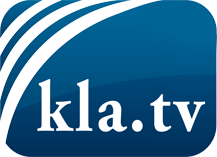 lo que los medios de comunicación no deberían omitir ...poco escuchado – del pueblo para el pueblo ...cada viernes emisiones a las 19:45 horas en www.kla.tv/es¡Vale la pena seguir adelante!Para obtener una suscripción gratuita con noticias mensuales
por correo electrónico, suscríbase a: www.kla.tv/abo-esAviso de seguridad:Lamentablemente, las voces discrepantes siguen siendo censuradas y reprimidas. Mientras no informemos según los intereses e ideologías de la prensa del sistema, debemos esperar siempre que se busquen pretextos para bloquear o perjudicar a Kla.TV.Por lo tanto, ¡conéctese hoy con independencia de Internet!
Haga clic aquí: www.kla.tv/vernetzung&lang=esLicencia:    Licencia Creative Commons con atribución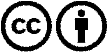 ¡Se desea la distribución y reprocesamiento con atribución! Sin embargo, el material no puede presentarse fuera de contexto.
Con las instituciones financiadas con dinero público está prohibido el uso sin consulta.Las infracciones pueden ser perseguidas.